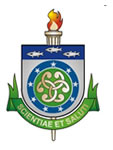 UNIVERSIDADE ESTADUAL DE CIÊNCIAS DA SAÚDE DE ALAGOAS Campus Governador Lamenha Filho Rua Jorge de Lima, 113, Trapiche da Barra, CEP 57.010.382 , Maceió / AlagoasPRÓ-REITORIA DE EXTENSÃOCHAMADA Nº 04/2015PROCESSO DE SELEÇÃO DO PROJETO LIBRAS PARA TODOS A Pró-reitoria de Extensão torna pública a Chamada Nº 04/2015 relacionadas as inscrições para o processo de seleção do Projeto Libras para Todos no ano de 2015/2016, observando os seguintes aspectos:I. Das Disposições Preliminares1. O Processo de Seleção realizar-se-á sob a responsabilidade da Pró-Reitoria de Extensão por meio da Coordenação do Projeto Libras para Todos.2. O Processo de Seleção destina-se ao provimento de 10 (dez) vagas. Estas vagas serão distribuídas 5 para funcionários da UNCISAL e 5 para comunidade externa, distribuídas no ano de 2015 (5)  e no ano de 2016 (5).II- Resumo do Projeto Libras para TodosA Proposta deste projeto vem contemplar, o Decreto 5.626, de 22 de dezembro de 2005, a qual indica formas de apoio ao uso e a difusão da LIBRAS (Língua Brasileira de Sinais) nos sistemas públicos e privados de ensino, amenizando as barreiras de acessibilidade de comunicação entre surdos e ouvintes, promovendo práticas de educação inclusiva na instituição de ensino. Através dele será possível desenvolver a aprendizagem da língua de Sinais Brasileira em sua estrutura gramatical e formal de uso.Capacitar indivíduos através do “Projeto Libras para todos” e torná-los multiplicadores do conhecimento na comunidade, através de palestras, cartilhas explicativas, esclarecimentos.III. Dos Requisitos para Participação no Projeto Libras para TodosO candidato pode ser um funcionário da UNCISAL, bem como indivíduo da comunidade externa que tem interesse e disponibilidade em estudar a linguagem dos sinais.Ter disponibilidade de 3 horas semanais, sendo dias de sábado de manhã, horário das 9 ás 12h, com durabilidade de 6 meses, iniciando em junho com término em novembro/dezembro de 2015 para primeira turma (5 vagas) e segunda turma de janeiro a junho de 2016 ( 5 vagas).IV– Das Inscrições1. A inscrição do candidato implicará no conhecimento e na tácita aceitação das condições estabelecidas nesta Chamada, em relação às quais não poderá alegar desconhecimento.2. As inscrições ficarão abertas no período de 25/05/2015 a 29/05/2015, na Pró-Reitoria de Extensão da UNCISAL, de segunda a quinta-feira (das 08h ás 18h);3. Para inscrever-se, o candidato deverá, no período das inscrições:3.1. Apresentar-se na Pró-Reitoria de Extensão da UNCISAL, situada à Rua Jorge de Lima, 113, Trapiche, Maceió-AL, CEP 57010-382 (3º andar do Prédio da UNCISAL), munido dos seguintes documentos:Carteira de Identidade (RG) – XeroxFormulário de Inscrição, devidamente preenchido e assinado;V - Da SeleçãoSerá realizada entrevista, na Pró- Reitoria de extensão da UNCISAL no dia 01/06/20015, as 09:00hVI. Da Divulgação do ResultadoO resultado do Processo de Seleção será divulgado no dia  03/06/2015, no mural da Pró-Reitoria de Extensão e no site www.uncisal.edu.br/proex VII. Das Disposições Finais1.A emissão do certificado será correspondente às horas de participação do aluno no referido projeto, mediante as listas de freqüências e relatórios de atividades .2 Critérios de avaliação discente, determinados pelos coordenadores do projeto, explicitados na data da entrevista, serão levados em consideração na emissão dos certificados.CRONOGRAMA       Datas					     eventos     25/05/2015  			           Abertura das Inscrições     29/05/2015		           	Encerramento das Inscrições     01/06/2015 (09:00h)                                       Entrevista     03/06/2015	                       	Divulgação do resultado da seleção     06/06/2015                                         Início do curso          Informações: Telefone: (82) 3315-6725 PROEXT/UNCISAL; Site: www.uncisal.edu.br/proex 